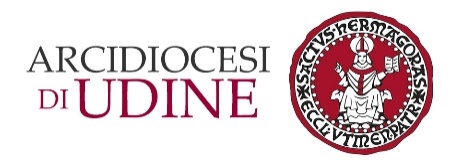 Comunicato stampa 11/2024Domenica 11 febbraio, ore 16, Cattedrale di UdineGiornata mondiale del malato. Domenica 11 febbraio Messa in Cattedrale. Vicinanza ai malati nelle ParrocchieDomenica 11 febbraio, nella 32a Giornata mondiale del Malato e anniversario della prima apparizione della Vergine Maria a Lourdes, l'UNITALSI udinese propone e anima una Santa Messa in Cattedrale, alle 16, con diretta su Radio Spazio. Sabato 10 febbraio l’incontro degli operatori della liturgia, tra cui i ministri straordinari della comunione che, nelle Parrocchie, portano conforto e preghiera agli infermi. In occasione della Giornata, infine, l’UNITALSI pubblica le date dei pellegrinaggi 2024 a Lourdes e Fatima.Una giornata per sentirsi ancor più prossimi a coloro che vivono situazioni di malattia e infermità. Questa l’intuizione alla base della Giornata mondiale del Malato, che anche nella Chiesa udinese – come in tutto il mondo – si celebra l’11 febbraio, festa della Madonna di Lourdes.È la sotto-sezione udinese dell’UNITALSI (Unione nazionale italiana per il trasporto di ammalati a Lourdes e nei santuari italiani) a proporre, proprio domenica 11 febbraio, una Messa alle 16 nella Cattedrale di Udine. A presiedere la celebrazione sarà il Vicario urbano mons. Luciano Nobile. Compatibilmente con le proprie condizioni di salute, alla Messa sono invitati in modo particolare gli ammalati e gli infermi. La celebrazione sarà trasmessa in diretta su Radio Spazio.La Giornata mondiale del malato fu istituita il 13 maggio 1992 da papa Giovanni Paolo II: a partire dall’11 febbraio 1993, la memoria liturgica della Madonna di Lourdes ha assunto anche il carattere di momento speciale di preghiera e di condivisione, di offerta della sofferenza.Nelle Parrocchie vicinanza e Unzione degli infermiNelle Parrocchie friulane l’attenzione ai malati non è confinata a una sola giornata lungo l’anno, ma si sviluppa con costanza e assiduità. Quando non può il sacerdote, sono persone laiche – i ministri straordinari della comunione – a farsi prossimi a chi non può uscire di casa, portando il conforto della comunità e pregando assieme.In occasione della Giornata del malato, diverse Parrocchie propongono una celebrazione con il Sacramento dell’Unzione degli infermi. Partendo dalla città, l’Unzione degli infermi sarà impartita durante le Messe domenicali nelle chiese della B.V. del Carmine (ore 11), San Paolino (ore 8.30 e 11), Laipacco (ore 9.45). A Pasian di Prato il Sacramento dell’Unzione degli infermi sarà offerto alle 16 di domenica 11 febbraio in chiesa a Pasian di Prato. A Codroipo, nel salone centrale dell’Asp Moro, alle 9.30 di venerdì 9 febbraio, sarà celebrata la Santa Messa con l’Unzione degli infermi agli ospiti accolti nella struttura. Domenica 11, alle ore 15.30, in Duomo a Codroipo ci saranno i Vespri solenni nel corso dei quali sarà conferita l’Unzione degli infermi ad anziani e ammalati della comunità. Nella zona di Rivignano, la chiesa parrocchiale di Campomolle domenica 11 febbraio alle 10.45 ospiterà una Messa per tutti gli ammalati.Malati in pellegrinaggio con l’UNITALSIIn prossimità della Giornata del Malato, infine, la sotto-sezione di Udine dell’UNITALSI (Unione nazionale italiana trasporto ammalati a Lourdes e nei santuari italiani) ha diramato le date dei pellegrinaggi 2024.La prima proposta riguarda Lourdes: da giovedì 25 a mercoledì 31 luglio 2024 il viaggio sarà in pullman (anche attrezzato) con partenza da Udine. Il 26 luglio, invece, da Ronchi dei Legionari si potrà partire con l’aereo per un pellegrinaggio che si concluderà il 31 luglio. A queste due proposte si aggiunge il pellegrinaggio con l’Unitalsi italiana dal 23 al 27 settembre 2024 in aereo da Verona.Da venerdì 11 a martedì 15 ottobre 2024 avrà luogo, invece, il pellegrinaggio al santuario portoghese di Fatima. Il viaggio è proposto dalla sezione triveneta dell’UNITALSI e avverrà in aereo, con partenza e arrivo all’aeroporto “Marco Polo” di Venezia.Ancora in definizione le date dei pellegrinaggi a Loreto e – compatibilmente con la situazione geopolitica – in Terra Santa.